Who do you admire?Can you draw a picture of someone you admire? It could be someone famous, a family member or a friend. Can you write a sentence or two to say why you admire them?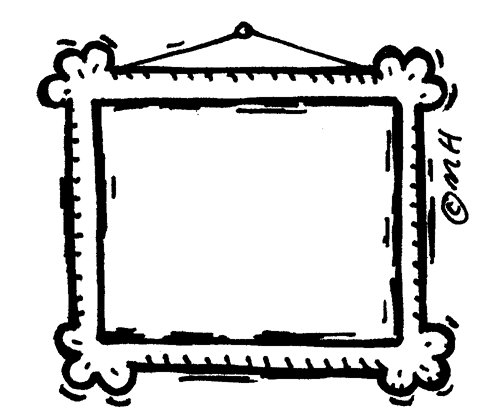 Please email your pictures to me as I would love to see them k.pugh@tssfirst.co.uk ____________________________________________________________________________________________________________________